ПОЯСНИТЕЛЬНАЯ ЗАПИСКА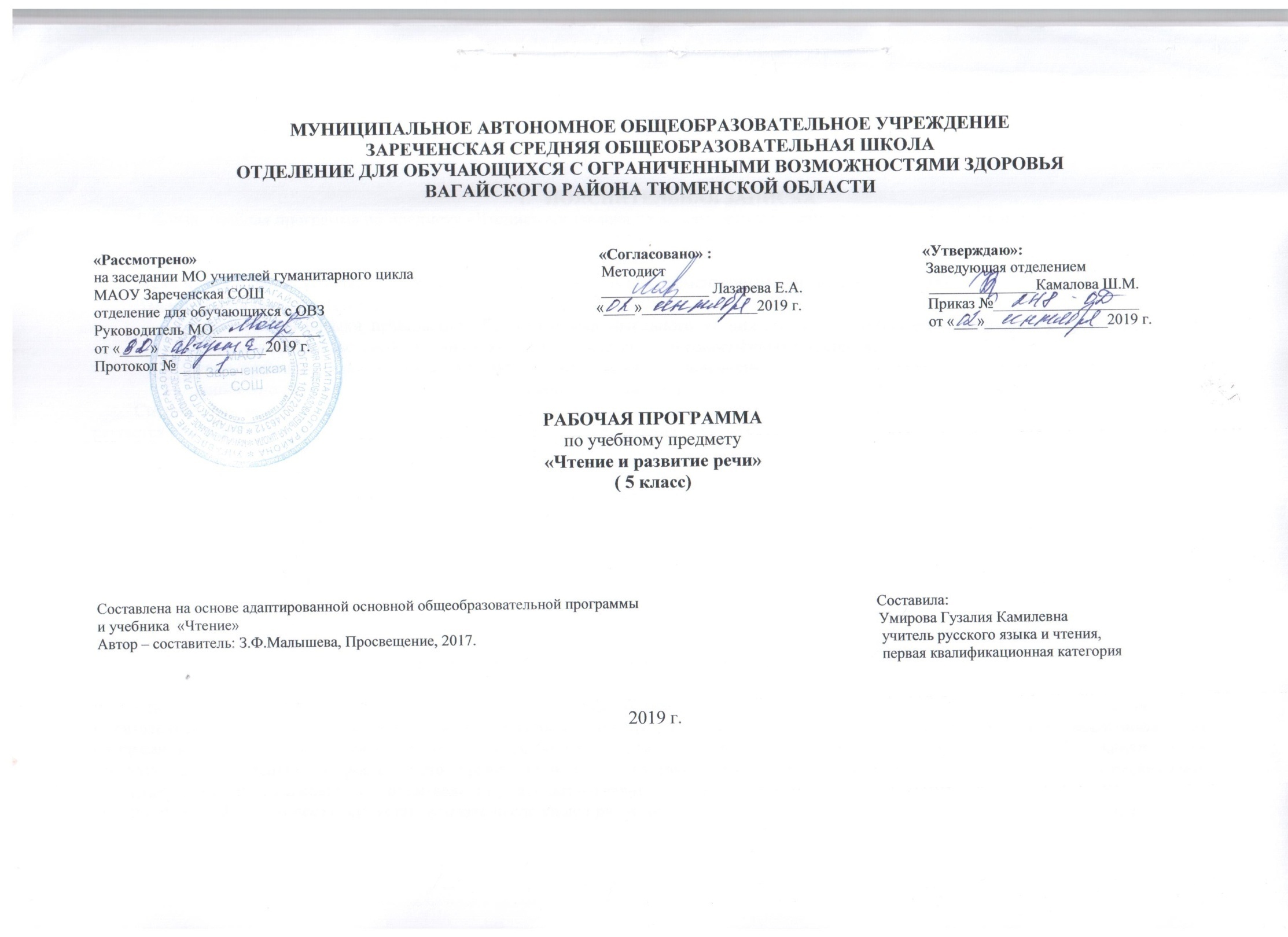  Рабочая  учебная программа по предмету «Чтение» составлена на основе приказа Министерства образования и науки РФ от 19 декабря 2014 г. № 1599.  .Цель курса чтения: создание условий для овладения учащимися элементарными знаниями по чтению.Задачи преподавания чтения:отрабатывать навыки правильного, беглого и выразительного чтения доступных пониманию школьников произведений или отрывков из произведений русских и зарубежных классиков и современных писателей;учить правильно и последовательно излагать свои мысли в устной форме; социально адаптировать учащихся в плане общего развития и  сформированности  нравственных качеств.Специальная задача коррекции речи и мышления умственно отсталых школьников является составной частью учебного процесса и решается при формировании у них знаний, умений и навыков, воспитания личности.Коррекция артикуляционного аппарата.Расширение представлений об окружающем мире и словарь.Коррекция познавательной и речевой деятельности учащихся.Развитие речи, владения техникой речи;Коррекция слухового и зрительного восприятия.Формирование умения работать по словесной инструкции, алгоритму.Развитие познавательных процессов.Коррекция индивидуальных пробелов в знаниях, умениях, н                                                 2.   Общая характеристика учебного предметаВ процессе изучения чтения в 5 классе продолжается формирование у школьников техники чтения: правильности, беглости, выразительности на основе понимания читаемого материала. На уроках чтения, кроме совершенствования техники чтения и понимания содержания художественных произведений уделяется большое внимание развитию речи учащихся и их мышлению. Школьники учатся отвечать на поставленные вопросы; полно, правильно и последовательно передавать содержание прочитанного; кратко пересказывать основные события, изложенные в произведении; называть главных и второстепенных героев, давать им характеристику, адекватно оценивать их действия и поступки; устанавливать несложные причинно-следственные связи и отношения; делать выводы, обобщения, в том числе эмоционального плана. Это способствует решению проблемы нравственного воспитания учащихся, понимания ими соответствия описываемых событий жизненным ситуациям.В школе для детей с ограниченными возможностями здоровья  в старших классах осуществляются задачи, решаемые в младших классах, но на более сложном речевом и понятийном                                               3.  Описание места  учебного предмета в учебном планеРабочая программа рассчитана   в 5 классе на   136 ч.   4 часа  в неделю,  34 учебных недели                               4. Личностные и предметные результаты освоения учебного предмета.Освоение учебного предмета обеспечивает достижение обучающимися с умственной отсталостью двух видов результатов: личностных и предметных.             В структуре планируемых результатов ведущее место принадлежит личностным результатам, поскольку именно они обеспечивают овладение комплексом социальных (жизненных) компетенций, необходимых для достижения основной цели современного образования ― введения обучающихся с умственной отсталостью в культуру, овладение ими социокультурным опытом.            Личностные результаты  включают индивидуально личностные качества и социальные (жизненные) компетенции обучающегося, социально значимые ценностные установки.       Личностные результатыгордиться школьными успехами и достижениями как собственными, так и своих товарищей;адекватно эмоционально откликаться на произведения литературы, музыки, живописи и др.уважительно и бережно относиться к людям труда и результатам их деятельности;бережно относиться к культурно-историческому наследию родного края и страны;понимать личную ответственность за свои поступки на основе представлений об этических нормах и правилах поведения в современном обществе.Программа определяет два уровня овладения предметными результатами: минимальный и достаточный. Достаточный уровень овладения предметных результатов не является обязательным для всех обучающихся. Минимальный уровень является обязательным для всех обучающихся с умственной отсталостью.Предметными результатамиизучения курса «Чтение » является сформированность следующих умений:Минимальный уровень-читать правильно, целыми словами, выполняя задания учителя, пересказывать несложные по содержанию, тексты с помощью учителя.- наизусть   3-4 стихотворенияДостаточный уровень- наизусть  8 -10 стихотворений-читать осознанно, правильно, бегло, выразительно вслух;-читать «про себя», выполняя задания учителя;-отвечать на вопросы учителя;пересказывать текст по плану с помощью учителя, несложные по содержанию тексты - самостоятельно.Базовые учебные действияРегулятивныепринимать и сохранять цели и задачи решения типовых учебных и практических задач, осуществлять коллективный поиск средств их существования;осознанно действовать на основе разных видов инструкций для решения учебных задач;осуществлять взаимный контроль в совместной деятельности, адекватно оценивать собственное поведение и поведение окружающих;осуществлять самооценку и самоконтроль деятельности, адекватно реагировать на внешний контроль и оценку, корректировать в соответствии с ней свою деятельность.Познавательныедифференцированно воспринимать окружающий мир, его временно-пространственную организацию;использовать логические действия (сравнение, анализ, синтез, обобщение, классификацию, установление аналогий, закономерностей, причинно-следственных связей) на наглядном, доступном вербальном материале, основе практической деятельности в соответствии с индивидуальными возможностями, применять начальные сведения о сущности и особенностях объектов, процессов и явлений действительности (природных, социальных, культурных, технических и др.) в соответствии с содержанием конкретного учебного предмета и для решения познавательных и практических задач;использовать в жизни и деятельности некоторые межпредметные знания, отражающие доступные существенные связи и отношения между объектами и процессами.Коммуникативные- вступать и поддерживать коммуникацию в разных ситуациях социального взаимодействия (учебных, трудовых, бытовых и др.);- слушать собеседника, вступать в диалог и поддерживать его, признавать возможность существования различных точек зрения и права каждого иметь свою точку зрения, аргументировать свою позицию;- дифференцированно использовать разные виды речевых высказываний (вопросы, ответы, повествование, отрицание и др.) в коммуникативных ситуациях с учетом специфики участников (возраст, социальный статус, знакомый – незнакомый и т.п.);- использовать разные виды делового письма для решения жизненно значимых задач;- использовать разные источники и средства получения информации для решения коммуникативных и познавательных задач, в том числе информационные.Базовый уровеньУчащиеся должны уметь Читать осознанно, правильно ,выразительно, целыми словами вслух; читать «про себя», выполняя задания учителя;Отвечать на вопросы учителя;Пересказывать текст по плану с помощью учителя, несложные по содержанию тексты – самостоятельно.Минимальный уровень Учащиеся дожны уметь:Читать правильно, целыми словами вслух; «читать про себя», выполняя задания учителя;Отвечать на вопросы учителяУчащиеся должны знать:Наизусть  3-5 стихотворений.                                                                        5. Содержание  учебного предмета В содержании учебного материала выделены основные разделы:Устное народное творчествоСказкиКартины родной природыЛетоОсеньО друзьях товарищахБасни И.КрыловаСпешите делать доброКартины родной природыЗимаВеснаО животныхИз прошлого нашего народаИз произведений  зарубежных писателей                                                                     6. Материально- техническое обеспечениеУчебник « Чтение», автор З.М.МалышеваТаблицы, карточки.